Quick ZoomJoin Zoom website:From the Portal use the Zoom tile or from a browser go to https://charlesdarwinuni.zoom.us/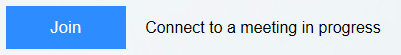 Click on Join and put in your meeting ID from your invite details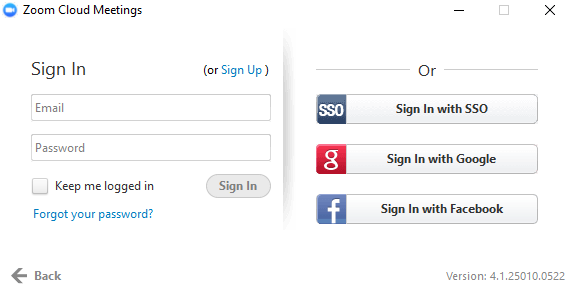 OrClick on Zoom Sign In and put in your user name and password when promptedClick on the My Meetings tabClick on the Meeting link that you want to joinNOTE:  CDU Now has a corporate license for Zoom with no restrictions.Join Zoom Desktop Client: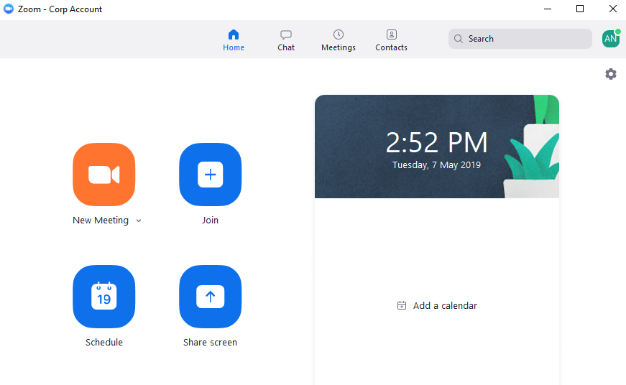 From Desktop - > Open or click on Zoom Click on Sign in and then use “Sign in with SSO” and use “charlesdarwinuni”  .zoom.usClick on JoinEnter the Meeting ID (Details from your email invitation)You can join the meeting with your video or audio enabled or disabledWhen zoom windows starts up select Join Audio Conference by Computer or select Test Computer Mic & Speakers if you have issues.Join from Email link:From your email invitation sent or created by your meeting hostClick on the link in the email (join via PC, Mac, iOS or Android)You will be taken to the meeting created by the host.Telephone dial in:From your email invite details dial or call the number provided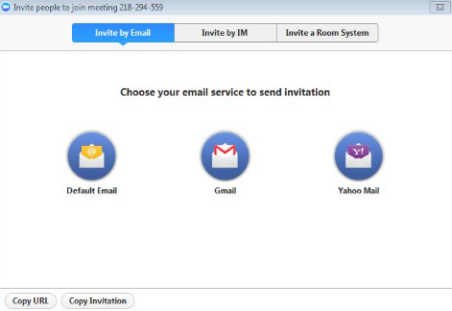 Schedule Zoom MeetingsFrom the Zoom tile in the Portal or via the Website  https://charlesdarwinuni.zoom.us/Zoom app from your desktop when downloadedSchedule meeting from the Zoom website: Login to the Zoom via the portal or the Zoom website  https://charlesdarwinuni.zoom.us/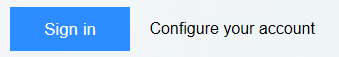 Click on Zoom Sign In Click on Sign in and then use “Sign in with SSO” and use “charlesdarwinuni”  .zoom.usClick on the Meetings tabClick on Schedule a New MeetingComplete the details of your meetingClick on ScheduleYou can then add your meeting to your Outlook calendar to invite other participants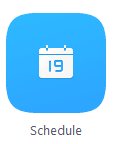 Schedule meeting from app: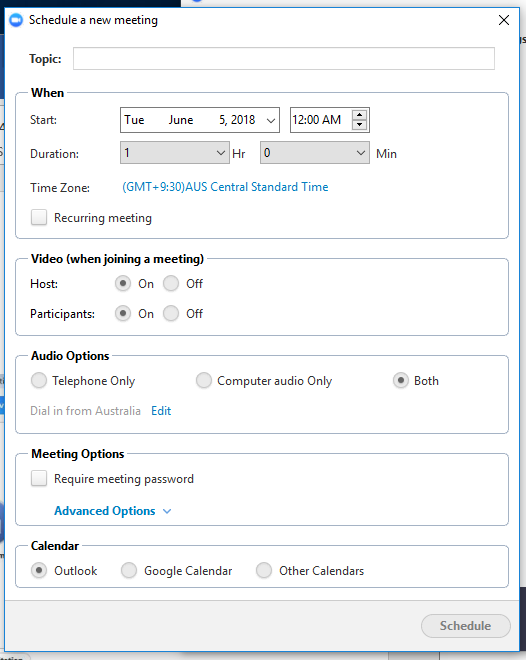 Open and log into your Zoom appClick on Sign in and then use “Sign in with SSO” and use “charlesdarwinuni”  .zoom.usClick on the Schedule iconThe Schedule a meeting window will openComplete the required details of your meetingWhen you click on schedule, your meeting will be placed into a meeting requestYou can then manually add your participantsMore info Zoom Video Tutorials https://support.zoom.us/hc/en-us/articles/206618765-Zoom-Video-TutorialsHow to Start and Join https://support.zoom.us/hc/en-us/sections/201728913-Joining-StartingZoom Video Layout https://support.zoom.us/hc/en-us/articles/201362323-How-Do-I-Change-The-Video-Layout-